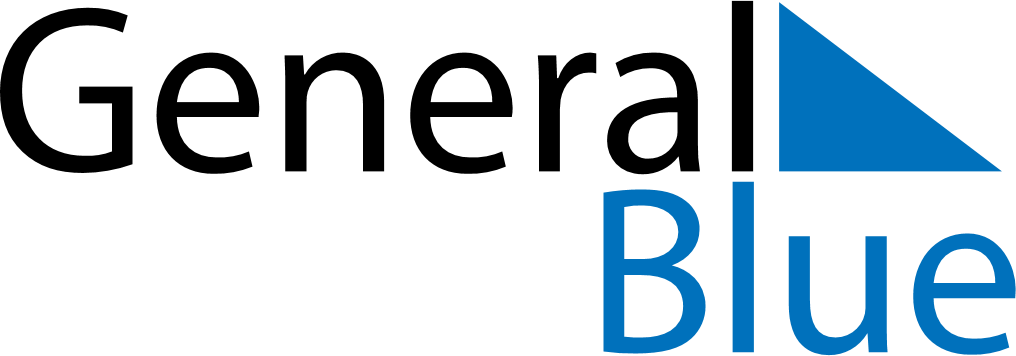 November 2024November 2024November 2024November 2024November 2024November 2024Siemiatycze, Podlasie, PolandSiemiatycze, Podlasie, PolandSiemiatycze, Podlasie, PolandSiemiatycze, Podlasie, PolandSiemiatycze, Podlasie, PolandSiemiatycze, Podlasie, PolandSunday Monday Tuesday Wednesday Thursday Friday Saturday 1 2 Sunrise: 6:24 AM Sunset: 3:59 PM Daylight: 9 hours and 34 minutes. Sunrise: 6:26 AM Sunset: 3:57 PM Daylight: 9 hours and 30 minutes. 3 4 5 6 7 8 9 Sunrise: 6:28 AM Sunset: 3:55 PM Daylight: 9 hours and 27 minutes. Sunrise: 6:30 AM Sunset: 3:53 PM Daylight: 9 hours and 23 minutes. Sunrise: 6:32 AM Sunset: 3:52 PM Daylight: 9 hours and 19 minutes. Sunrise: 6:33 AM Sunset: 3:50 PM Daylight: 9 hours and 16 minutes. Sunrise: 6:35 AM Sunset: 3:48 PM Daylight: 9 hours and 12 minutes. Sunrise: 6:37 AM Sunset: 3:46 PM Daylight: 9 hours and 9 minutes. Sunrise: 6:39 AM Sunset: 3:45 PM Daylight: 9 hours and 5 minutes. 10 11 12 13 14 15 16 Sunrise: 6:41 AM Sunset: 3:43 PM Daylight: 9 hours and 2 minutes. Sunrise: 6:43 AM Sunset: 3:42 PM Daylight: 8 hours and 59 minutes. Sunrise: 6:44 AM Sunset: 3:40 PM Daylight: 8 hours and 55 minutes. Sunrise: 6:46 AM Sunset: 3:38 PM Daylight: 8 hours and 52 minutes. Sunrise: 6:48 AM Sunset: 3:37 PM Daylight: 8 hours and 49 minutes. Sunrise: 6:50 AM Sunset: 3:36 PM Daylight: 8 hours and 45 minutes. Sunrise: 6:51 AM Sunset: 3:34 PM Daylight: 8 hours and 42 minutes. 17 18 19 20 21 22 23 Sunrise: 6:53 AM Sunset: 3:33 PM Daylight: 8 hours and 39 minutes. Sunrise: 6:55 AM Sunset: 3:31 PM Daylight: 8 hours and 36 minutes. Sunrise: 6:57 AM Sunset: 3:30 PM Daylight: 8 hours and 33 minutes. Sunrise: 6:58 AM Sunset: 3:29 PM Daylight: 8 hours and 30 minutes. Sunrise: 7:00 AM Sunset: 3:28 PM Daylight: 8 hours and 27 minutes. Sunrise: 7:02 AM Sunset: 3:27 PM Daylight: 8 hours and 24 minutes. Sunrise: 7:03 AM Sunset: 3:25 PM Daylight: 8 hours and 22 minutes. 24 25 26 27 28 29 30 Sunrise: 7:05 AM Sunset: 3:24 PM Daylight: 8 hours and 19 minutes. Sunrise: 7:07 AM Sunset: 3:23 PM Daylight: 8 hours and 16 minutes. Sunrise: 7:08 AM Sunset: 3:22 PM Daylight: 8 hours and 14 minutes. Sunrise: 7:10 AM Sunset: 3:21 PM Daylight: 8 hours and 11 minutes. Sunrise: 7:11 AM Sunset: 3:21 PM Daylight: 8 hours and 9 minutes. Sunrise: 7:13 AM Sunset: 3:20 PM Daylight: 8 hours and 6 minutes. Sunrise: 7:14 AM Sunset: 3:19 PM Daylight: 8 hours and 4 minutes. 